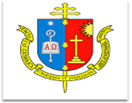      FACULDADE CATÓLICA DE BELÉMHISTÓRIA DA FILOSOFIA NA AMÉRICA LATINA E NO BRASILProf.  Henrique Juvenal5º período (Filosofia)Estudo dirigido é uma ferramenta de ensino e aprendizagem. É uma técnica de ensino que procura desenvolver a habilidade leitora, reflexiva e crítica do educando. Este deve realizar uma participação ativa e criativa, tendo o professor como orientador. # 	Existe una filosofia de nuestra América # vídeo-aula (assistir) 22min#Leitura dos texto1-  Existe una filosofia de nuestra América ? (39-41))Atividade Leitura e estudo pessoal